Protocolo de actuación frente al SARS-CoV-2ContextoQueremos agradecerte que quieras compartir tu escapada rural con nosotros. En este contexto de pandemia, queremos informarte sobre qué medidas de seguridad e higiene hemos tomado en nuestro alojamiento rural para la seguridad de nuestros clientes y cómo actuaremos en el momento en que nos visitéis. El protocolo resumido que verás en este documento se basa en las recomendaciones propuestas por el ICTE (Instituto para la Calidad Turística Española). Con este documento queremos comunicarte cómo será todo el proceso y por eso te pedimos que aceptes las medidas de seguridad y desinfección que detallamos en el momento de hacer la reserva con nosotros.ReservaEn todos los casos verificaremos que la procedencia de los clientes se corresponda con la fase adecuada en su provincia.Comunicaremos por escrito el protocolo de actuación sobre medidas de seguridad e higiene, que se aceptará de mutuo acuerdo.Servicio de recepción y acogidaMantendremos la distancia de seguridad de al menos 2 metros y la persona encargada de recibiros llevará guantes y mascarilla. Asimismo, los clientes también deberán mantener las distancias, para lo cual facilitamos la disposición de muebles y servicios. En este sentido, los clientes deberán firmar una declaración de responsabilidad.Evitaremos los folletos o guías físicas para reducir el riesgo. En su lugar, intentaremos facilitaros toda la información que necesitéis en formato digital o por vía telefónica.En el alojamiento encontraréis una solución desinfectante para vuestro uso.Para reducir el riesgo, es preferible el pago con tarjeta contactless o por transferencia, evitando el pago en efectivo.Evitaremos compartir material de oficina, como bolígrafos. En cualquier caso, si se comparten los desinfectamos tras cada uso.Tanto en la entrada como en la salida de la estancia en nuestro alojamiento rural, las llaves se depositarán en un recipiente con desinfectante.Dispondremos de mascarillas para vosotros en caso de que las solicitéis.Limpieza y desinfecciónLimpiamos en profundidad el alojamiento cada vez que los clientes lo dejan libre.Desinfectamos el alojamiento con los productos autorizados por el ICTE y el Ministerio de Sanidad y los usamos de acuerdo con las fichas de seguridad de cada uno. [Especificar qué productos se utilizan]Dejamos constancia del registro de limpieza para información de los clientes.Limpieza de habitacionesLa papelera del baño cuenta con tapa, bolsa y accionamiento mecánico.Reducimos el número de papeleras para reunir residuos como pañuelos, mascarillas, etc., en un único punto de recogida, con tapa y minimizando la manipulación. Minimizamos la decoración en la medida de lo posible para reducir riesgos.Recogemos todos los textiles en una bolsa después de cada uso y los cerramos hasta su tratamiento en lavandería.Acondicionamos las habitaciones con sábanas y toallas limpias una vez se ha desinfectado la estancia para evitar la contaminación cruzada.Desechamos los guantes tras cada limpieza por habitación, nos lavamos las manos y continuamos con nuevos guantes en cada estancia.Zonas comunesDisponemos soluciones desinfectantes en las zonas de mayor uso de los clientes.Los aseos de uso común cuentan con dispensadores de papel de secado y evitamos el uso de toallas.Las papeleras tienen un mecanismo no manual de apertura y bolsa en el interior.Velamos por que los clientes respeten las distancias de seguridad en todas las zonas comunes del alojamiento.Zonas infantilTratamos de mantener una especial desinfección y supervisión de la zona y ponemos especial énfasis en el distanciamiento de seguridad entre niños.En caso de no poder garantizar estas medidas, debemos cerrar la zona infantil, lo cual se informará en la fase de reserva.GimnasioEl aforo máximo de la instalación de [ ] personas para garantizar la distancia social.Habilitamos un recipiente único con apertura mecánica donde depositar las toallas usadas.Instamos a todos los clientes a que usen toalla en todas las máquinas.Desinfectamos y limpiamos cada máquina y otros elementos de uso común (pesas, mancuernas, etc.) después de cada uso.En caso de no poder garantizar estas medidas, debemos cerrar el gimnasio, lo cual se informará en la fase de reserva.SpaEvitamos usar alfombras o moquetas.Intensificamos la desinfección de cualquier pasamanos.Habilitamos un recipiente único con apertura mecánica donde depositar las toallas usadas.[Añadir otras zonas de tu alojamiento][Elemento 1]Protocolo en caso de sospecha de infecciónEstableceremos una zona de cuarentena y sus accesos en caso de alojamientos con alquiler por habitaciones, de acuerdo con el protocolo de actuación del Ministerio de Sanidad para estos casos. En caso de alquiler íntegro, se establecerá cuarentena en todo el alojamiento.Disponemos de medios de transporte en caso de necesidad de acudir al hospital más cercanoSobre esta plantillaAdapta este documento a tu alojamiento rural. Cuanta más información des a los clientes, más seguros se sentirán y podrán disfrutar mejor de su experiencia siguiendo los protocolos de seguridad.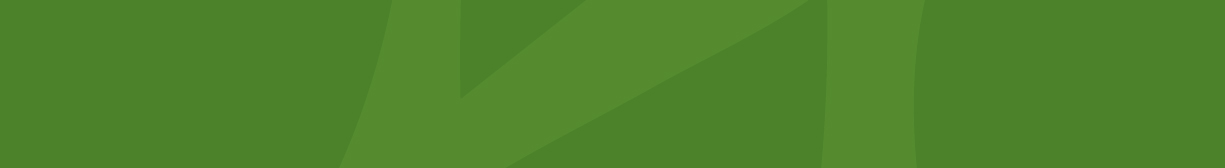 